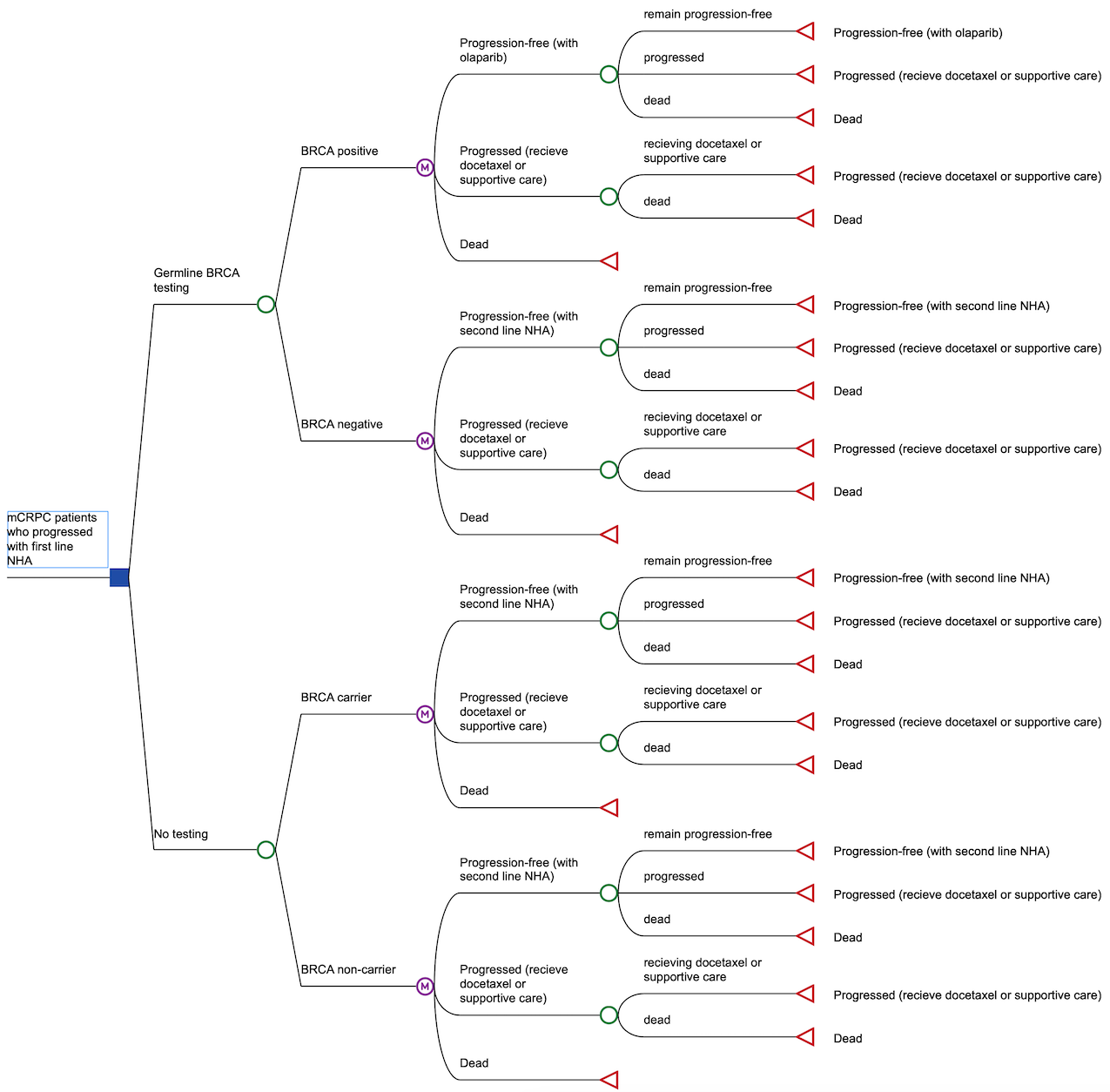 Figure S1. Detailed schematic of the model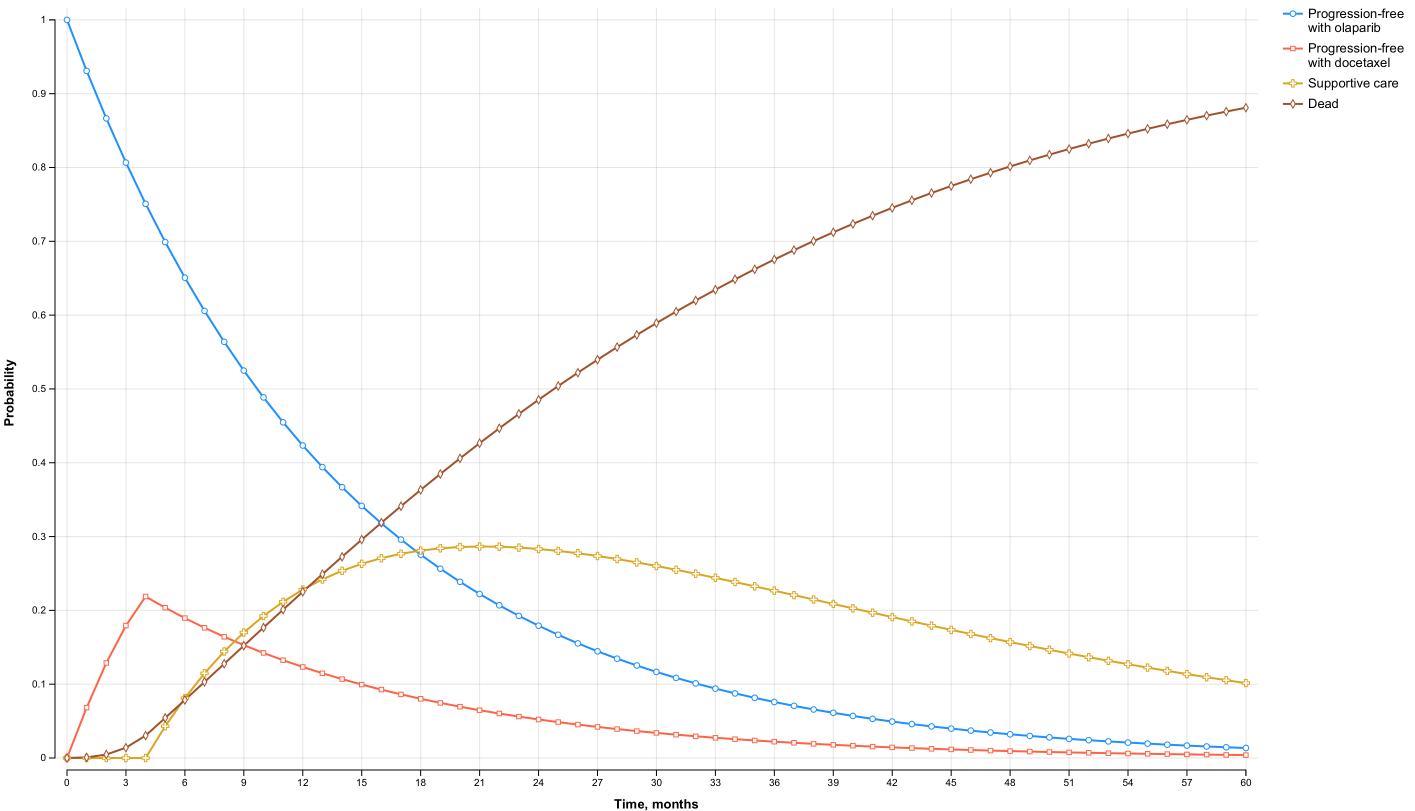 	Figure S2. Markov traces for BRCA positive patients receiving olaparib treatment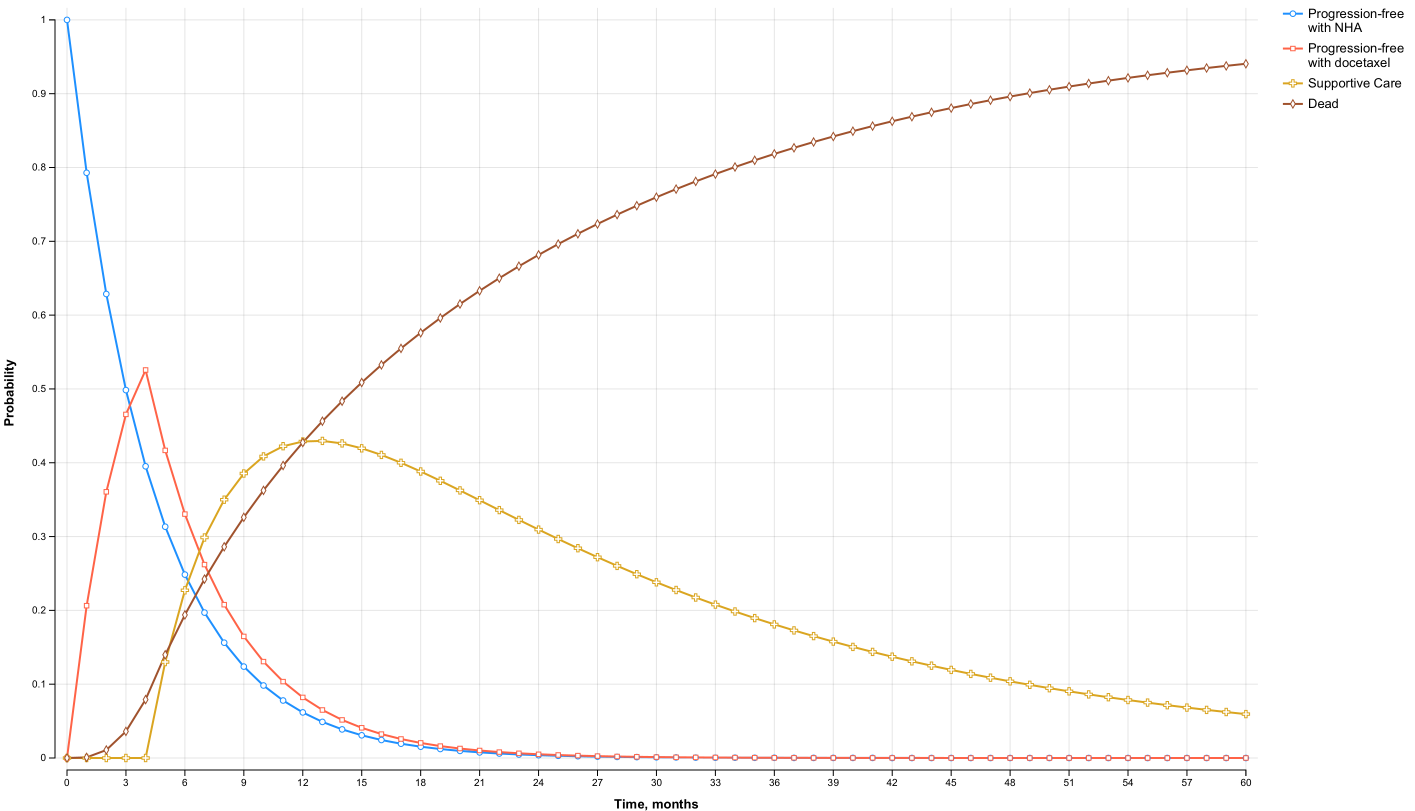 Figure S3. Markov traces for BRCA carriers receiving NHA treatment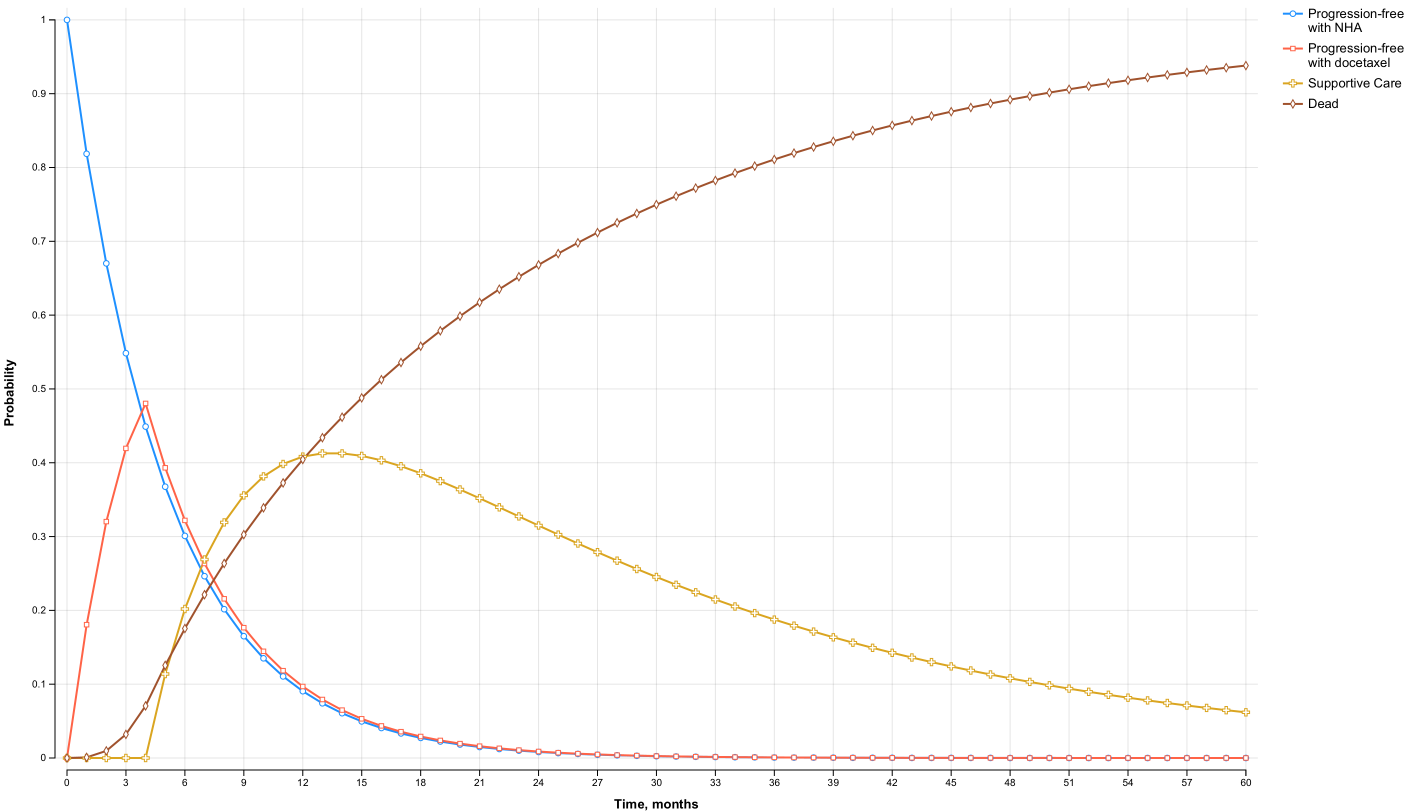 Figure S4. Markov traces for BRCA negative/non-carriers receiving NHA treatmentFigure S5. Change in incremental cost-effectiveness ratio (ICER) with reduction in olaparib cost.